BRAIN 2015 (The 12th Asia Pacific Multidisciplinary Meeting for Nervous System Diseases)6-7 February 2015 - Hong Konghttp://www.mect.cuhk.edu.hk/brain2015Registration FormThe fields below with asterisk ( * ) must be filled in.BRAIN 2015 (The 12th Asia Pacific Multidisciplinary Meeting for Nervous System Diseases)6-7 February 2015 - Hong Konghttp://www.mect.cuhk.edu.hk/brain2015Registration Form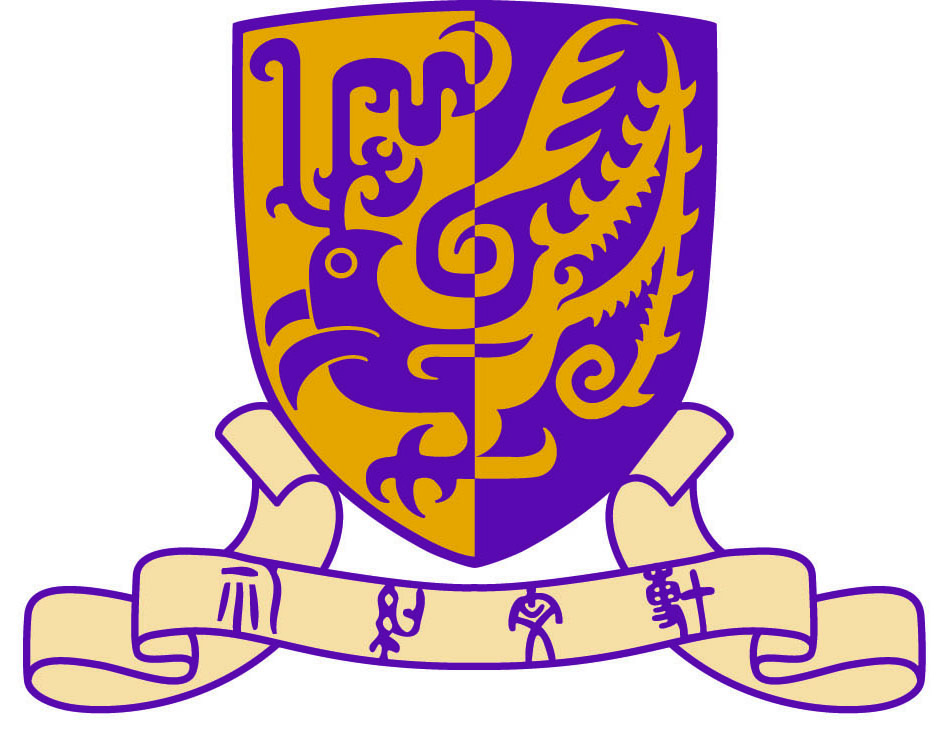 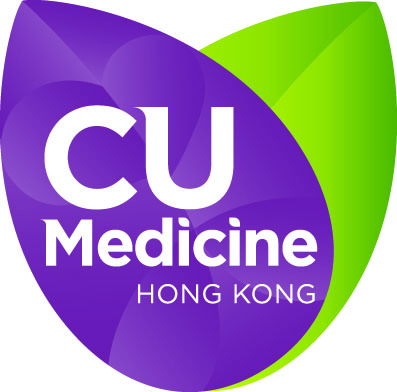 *Date(s) to Attend*Date(s) to Attend*Date(s) to Attend*Date(s) to Attend*Date(s) to Attend6 February 2015 (Friday)7 February 2015 (Saturday)7 February 2015 (Saturday)Information of DelegateInformation of DelegateInformation of DelegateInformation of DelegateInformation of Delegate*Title: Professor       Doctor       Mr.       Ms.       Mrs. Professor       Doctor       Mr.       Ms.       Mrs. Professor       Doctor       Mr.       Ms.       Mrs. Professor       Doctor       Mr.       Ms.       Mrs.*Family Name/ Surname:*Given Name/ First name:*Given Name/ First name:*Occupation:Department:Department:*Institution:*Mailing Address:*Country:*Tel:Fax:*E-mail:*Registration Fee*Registration Fee*Registration Fee*Registration FeeCategory 1Hong Kong Neurological SocietyHong Kong Neurosurgical SocietyInternational Academy of Pathology, Hong Kong DivisionStudents/Staff of The Chinese University of Hong KongStaff of Prince of Wales Hospital / Hospitals in New Territories East Cluster (NTEC)FreeFreeCategory 2Alumni of The Chinese University of Hong Kong Students of other universities in Hong Kong Staff of other hospitals of Hospital AuthorityHKD 300HKD 300Category 3Overseas delegates / OthersHKD 1,200/ USD 150HKD 1,200/ USD 150*Payment MethodsCheque (For local registrants only)Please prepare a cheque made payable to “The Chinese University of Hong Kong” and mail it to:Division of Neurology, Department of Medicine and Therapeutics, The Chinese University of Hong Kong, 9/F Lui Che Woo Clinical Sciences Building, Prince of Wales Hospital, Shatin, N.T., Hong Kong.Please write down your name and contact number on the back of the cheque.Credit cardCredit card  Visa  MasterCardholder’s NameCardholder’s NameAmount in total: (HKD only)Card NumberCard NumberExpiry Date (dd/mm/yyyy)SignatureSignature